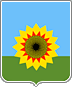 АДМИНИСТРАЦИЯМУНИЦИПАЛЬНОГО РАЙОНА БОГАТОВСКИЙСАМАРСКОЙ ОБЛАСТИПОСТАНОВЛЕНИЕот 10.10.2018 N 846Об утверждении Мероприятий по подготовке гражданРоссийской Федерации к военной службе на территории муниципальногорайона Богатовский Самарской области в 2018-2019 учебном годуВ соответствии со статьей 11 Федерального закона «О воинской обязанности и военной службе», постановлением Правительства Российской Федерации от 31.12.99 г. № 1441 «Об утверждении Положения о подготовке граждан Российской Федерации к военной службе», постановлением Губернатора Самарской области № 161 от 30.08.2018 «Об утверждении Мероприятий по подготовке граждан Российской Федерации к военной службе на территории Самарской области в 2018-2019 учебном году» администрация муниципального района Богатовский Самарской области ПОСТАНОВЛЯЕТ:1.  Утвердить    прилагаемые    Мероприятия    по    подготовке    граждан Российской Федерации к военной службе на территории муниципального района Богатовский в 2018-2019 учебном году.2. Контроль за выполнением настоящего постановления оставляю за собой.3. Разместить  настоящее   постановление на официальном сайте органов местного самоуправления муниципального района Богатовский Самарской области.Глава  муниципального района БогатовскийСамарской области                                                                           В.В.ТуркинПавлова 21565